This week we read books about worms and how chicks develop. We are anxiously awaiting for the chicks to hatch on Wednesday.Our new sight words for this week were had and day. We talked about a time when we had a great day and what happened that made it so great.In math we played Marble Math on www.abcya.com. We worked on ixl.com, as well. Please practice counting forward to 100 and back from 20. We have been doing activities to learn what two numbers added together make 5. We will do this for the numbers 6-10 in the remaining weeks of school.In science we compared redworms and night crawlers/earth worms. We watched them wiggle on the table and in our hands. We noticed that the redworms are much smaller than the earth worms. We learned that worms need a dark, cool, and moist habitat. They breathe through their skin. They have a mouth, but not eyes, ears, or a nose!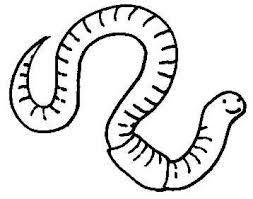 In social studies we are learning about maps & globes, the compass rose, and land & water. Parents who signed up to chaperone the kindergarten field trip to the Betty Brinn museum please plan to come. We are not limited on the number of chaperones.The children very excited to make and bring home their Mother’s Day projects home. Happy Mother’s Day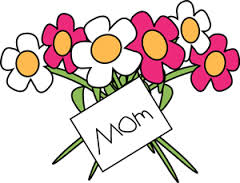 If you have not already sent the $10 for the classroom projects and ice cream social raffle basket, please send the money next week. Summer ActivitiesThink Summer, Think Fun!The Kenosha Unified Recreation Department will again this year offer numerous summer activities for the children in Kenosha. Swim registration begins May 6th. All other class registration begins May 13th. All programs start June 15th. You may go to the Recreation Dept. website for further information www.kusd.edu/departments/recreation-0June 11th is the last day of school for students. Dismissal is at 11:15.PENNY WARSThe fourth grade classes are having a penny war next week to help raise money for their Madison field trip. The class with the most pennies collected will win a prize. Have a wonderful weekend!**See other side for Calendar of Events**